Case. Chinese geographic names Credits 1Here you see the Chinese geographic names and their translation to English. 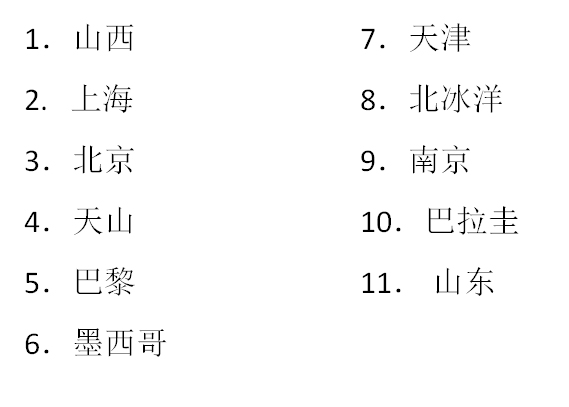 Shanxi, Paris, Nanking, Tien Shan, Paraguay, Tianjin, Beijing, Shanghai, Shandong, Mexico, Arctic Ocean.Please, do not use Chinese-English dictionary and define the correlation between names. Explain your logic. If something is wrong, perhaps, any other language will give you a solution. 